Spesa a domicilio vista l’emergenza COVID-19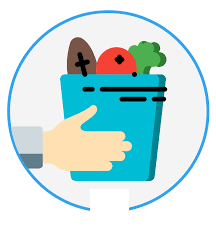 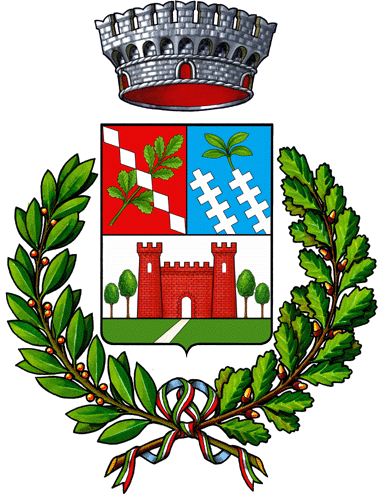 Alcuni esercizi commerciali si sono resi disponibili per le consegne a domicilio, per chi fosse nell’impossibilità di muoversi o avesse effettiva necessità può chiamare i seguenti numeri.Per attivare il servizio contattare direttamente l’esercizio commercialeQUARAAravecchia Morena 0522.808143Forno Quara 338.8322684Gim Mode 0522.808131 o 328.2252852 FabioFarmacia Dr. Baccini Anna Maria 0522.808415CAVOLAForno Monticelli Cavola 0522.806116Market Scalabrini 0522806103Macelleria Castagnedoli 339.3229262Farmacia Dr. Baccini Anna Maria 0522.806353Sapori della Nonna Colombaia 340.7992763TOANOGazzotti Lolli 0522.805106Forno Monticelli 0522.805367 3337987508Farmacia Santa Teresa 0522.805118Emporio Boschini – Savina 0522.805370 3333877587 (bombole e pellets)CERREDOLOForno 0522.809171Barchi Filippo Alimentari 339.8517531Macelleria la Matildica 339.8596697Il Cantinone 338.7699494 333.4200478Farmacia Mazzini 0522.809127Boschini green technlogy – Ivan 0522.809124 - 334.3343208 (bombole e pellets)Ortofrutta Ruffaldi 339.8123588